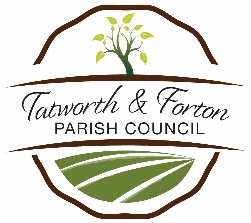 To Chairman: Councillor R Down.  Councillors: S Adams, C Brown, P Chapple, C Heal, L Mattey, K Patay, D Peake, E Peadon, P Rosser, A Rust & R WardellYou are hereby summoned to attend the following Meeting of: Tatworth and Forton Council Parish Council. Time:	7.00pm           Date: 7th March 2024Place:	Main Hall Tatworth Memorial Hall MEMBERS OF THE PUBLIC AND THE PRESS ARE INVITED TO ATTEND ALL COUNCIL MEETINGS (Public Bodies (Admission to Meetings) Act 1960)Nigel Tinley    Clerk 1st March 20247pm PUBLIC PARTICIPATION (Prior to the start of the Meeting) An opportunity for questions and comments from members of the public raising any matter of concern affecting Tatworth & Forton not already on the agenda. No decision can be taken during this session but the Chairman may decide to refer any matter for further consideration. The Parish Council may also wish to ask for the District or County Council’s support on any matter of particular concern to the Parish. Members of the public are asked to restrict their comments and/or questions to three minutes. This is restricted to 15-minute period.Reports from Somerset CouncillorsAGENDA29/24 Apologies for Absence – to receive apologies for absence (Section 85(1) of the Local Government Act 1972)30/24 Declarations of interest Under the Localism Act 2011 (sections 26-37 and Schedule 4) and in accordance with the Council’s Code of Conduct, members are required to declare any interests which are not currently entered in the member’s register of interests or, if he/she has not notified the Monitoring Officer of it.31/24 To approve and sign as a correct record Minutes of the Parish Council Meeting held on 1st February 202432/24 Chairman’s Announcements33/24 Community flood warden update and to give permission for Councillor Heal to arrange flood mitigation works with wardens and local residents.34/24 Report from Councillor Peake regarding the Planning Inspectorate review of the Crossman application.35/24 Tatworth and Forton Parish Council (T&FPC) approves the sale of its share of the land north of Zembard Lane to Chard Town Council (CTC) for the sum of £12800. It will also receive its outstanding proportion of rent received by CTC from the playgroup represented by the sum of £455.70. T&FPC will receive 20% of the net proceeds from any future sale of the land or part thereof by CTC (excluding burial plots sold on an individual basis) less £12800 within 20 working days of said sale. CTC will pay the full cost of Solicitor fees for the transfer of title for the land.  36/24 St Johns Church are applying to close the Churchyard and for the Parish Council to take over responsibility for Maintenance. 1) Do we have objection to the closure. 2) Do we accept responsibility for the maintenance costs. 37/24 To approve Tom Stuckey, partner of Westcott’s Accountants as our internal auditor.38/24 To approve Earmarked reserves for new financial year as recommended by finance committee.39/24  Comments from Financial report Issued40/24 To approve the use of St Johns church rooms for the Finance committee meetings.41/24 Clerks Report.42/24 Invoices for Payment:Wright Tree Surgery & Landscaping (Solar Panel lane)             £100.00 No VATTatworth Mem Hall (Room Hire, Office & Youth Club Jan-Feb) £588.00 No VATMACs Printing (Newsletter Printing)                                           £202.00 No VATSt Johns Church (Newsletter Delivery)                                      £150.00 No VAT St Johns Church (Room for flood warden training)                    £25.00 No VATForton Community Assoc (Room for Meetings)                         £100.00 No VATMicroshade (Hosting Citrix & Rialtas)                                        £708.66 Inc VATVision ICT (5 annual email hosting)                                           £108.00 Inc VATRichard Down Contractor (SID and Rememb Silhouettes)        £372 Inc VATRichard Down Contractor (Hedge cutting Jubilee Field)            £486 Inc VATDorset & Somerset Air Ambulance (Chairmans Allowance)      £70.00 No VATSW Property Maintenance (50% Bus Shelter Repair)               £2790.00 Inc VATBurial AccountAppleby & Childs (Refund twice paid fee)                                 £140.00 No VATRichard Down Contractor (Hedge cutting Cemetery)                £168.00 Inc VATPaid by ClerkMoneysoft  (Payrole 12 months)                                                £98.40 Inc VATAmazon (Laminating Pouches)					  £8.49 Inc VATASDA (Food & Milk Flood warden training)			  £7.60 No VATFlood mitigation and Resilience ShedsPoolwarehouse (2 Phosphate Kits)                              £44.00Aspli Safety  (Water depth Gauge)                              £180.45Amazon (2 first aid kits and 7 Chest lights)                 £205.07Concept Products (7 Hi Vis Jackets & Trousers)        £280.62 				 (Pre VAT £591.78 less grant £454, budget £137.78)  £710.14 Inc VATClerk Mileage expenses Mar 23-Feb 24 (Checked by Personnel Chair) £160.65Staff Salaries £1431.45    43/24 Matters which the Councillors wish to report. DATE NEXT MEETING:  4th April 202444/24 To resolve to exclude members of the press and public – to agree that agenda item 45/24 be dealt with after the public (including the press) have been excluded as publicity would prejudice the public interest by reason of the confidential nature of the business to be transacted Public Bodies (Admission to Meetings) Act 196045/24 Land in the Parish and determine way forward. 